РОССИЙСКАЯ ФЕДЕРАЦИЯИвановская область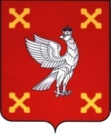 Администрация Шуйского муниципального районаРАСПОРЯЖЕНИЕот 28.04.2022  № 74-рг. ШуяОб отмене распоряжения Администрации Шуйского муниципального района от 18.04.2022 №64-р «О проведении проверки размещения заказов на поставки товаров, выполнение работ, оказание услуг для  муниципальных нужд муниципальным казенным учреждением «Управление административно-хозяйственного обеспечения»В соответствии с Федеральным законом от 06.10.2003 №131-ФЗ «Об общих принципах организации местного самоуправления в Российской Федерации», на основании п.5 постановления Правительства Российской Федерации от 14.04.2022  № 665 «Об особенностях осуществления в 2022 году государственного (муниципального) финансового контроля в отношении главных распорядителей (распорядителей) бюджетных средств, получателей бюджетных средств», Администрация Шуйского муниципального района обязывает:1. Отменить распоряжение Администрации Шуйского муниципального района от 18.04.2022 №64-р «О проведении проверки размещения заказов на поставки товаров, выполнение работ, оказание услуг для  муниципальных нужд муниципальным казенным учреждением «Управление административно-хозяйственного обеспечения». 2. Контроль за исполнением данного распоряжения возложить на заместителя главы администрации Морозова А.А.3. Настоящее распоряжение вступает в силу с момента подписания.Глава Шуйского муниципального района			       С.А. Бабанов